AMBASSADE DE LA REPUBLIQUE DU BURUNDI EN TÜRKİYE                                                                                                                           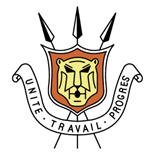 BURUNDİ CUMUHURİYETİ TÜRKİYE BÜYÜKELÇİLİĞİ       Réf: 204.02.26/ ...........  / MAECD /2023TRAVEL DOCUMENTIssued by the Embassy of the Republic of Burundi in Ankara to:Name		:	 Passport Number		:	Date and Place of Birth		:Father		:Mather		:Address in Turkey		:Eyes colour		:Height		:Weight		:Profession		:This Travel Document is valid for three months from ………………. to ……………….Signature of the Bearer						Ankara, /……… /……. /……........................................